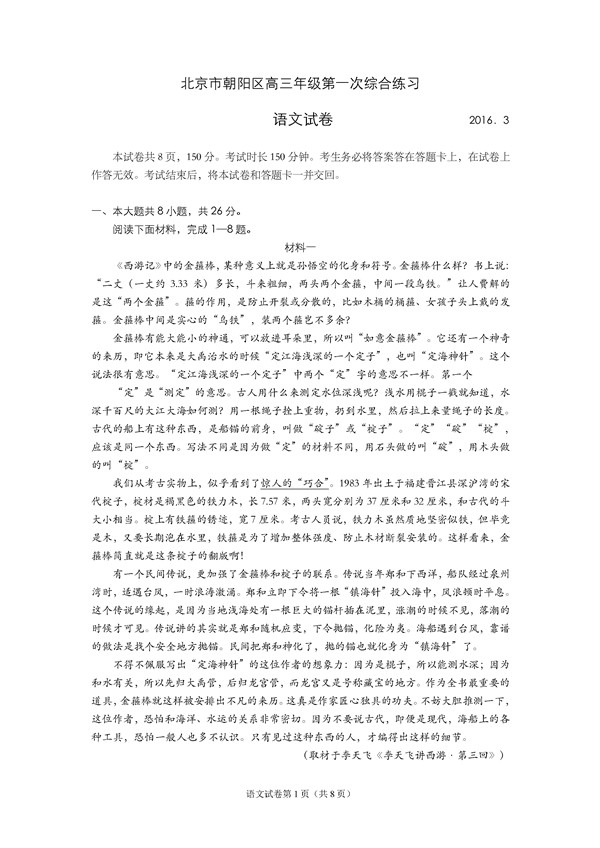 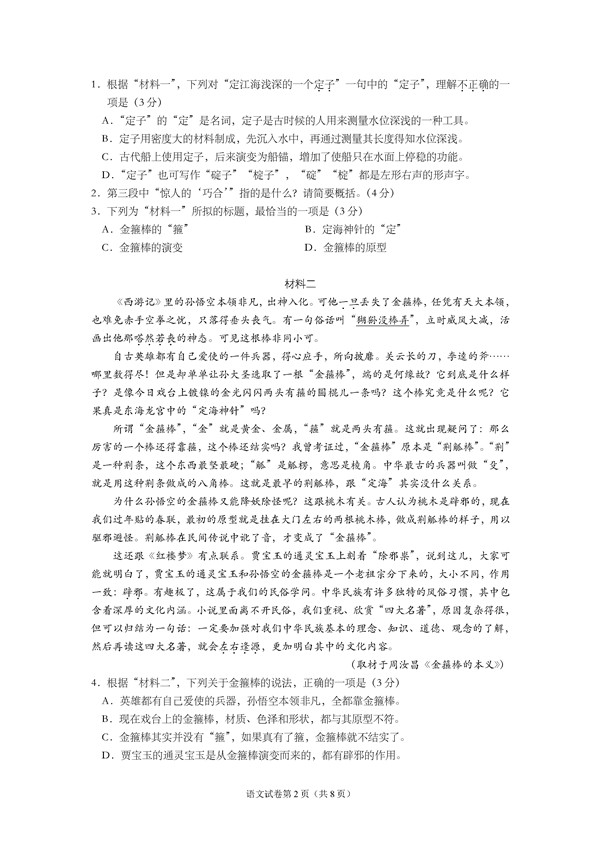 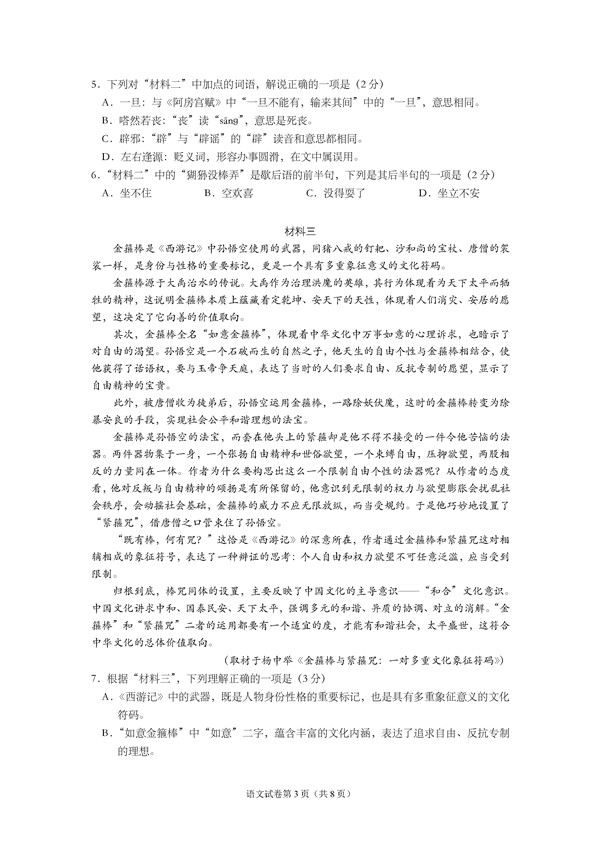 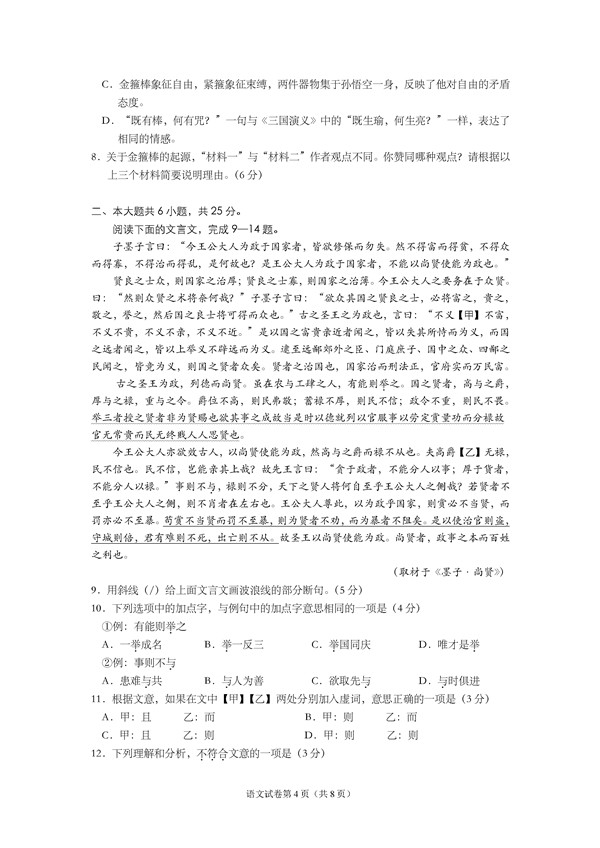 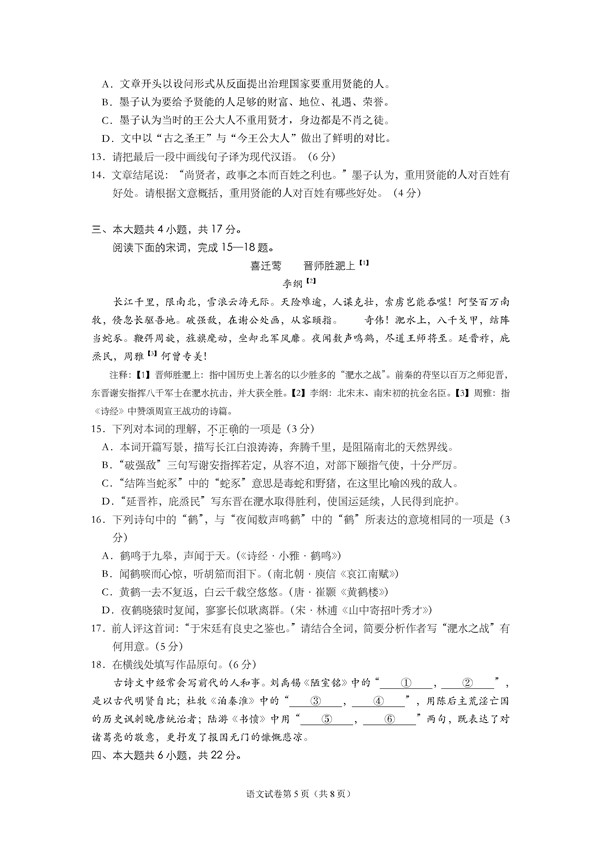 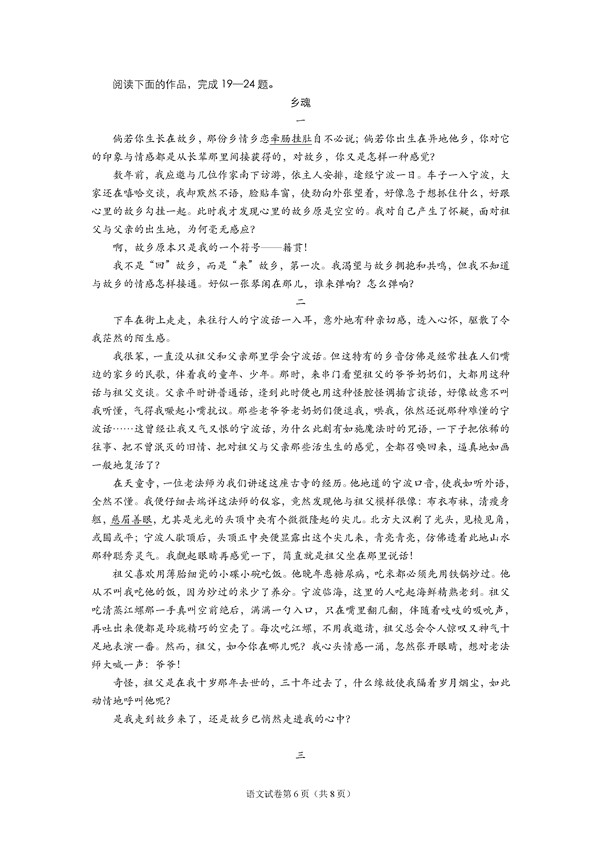 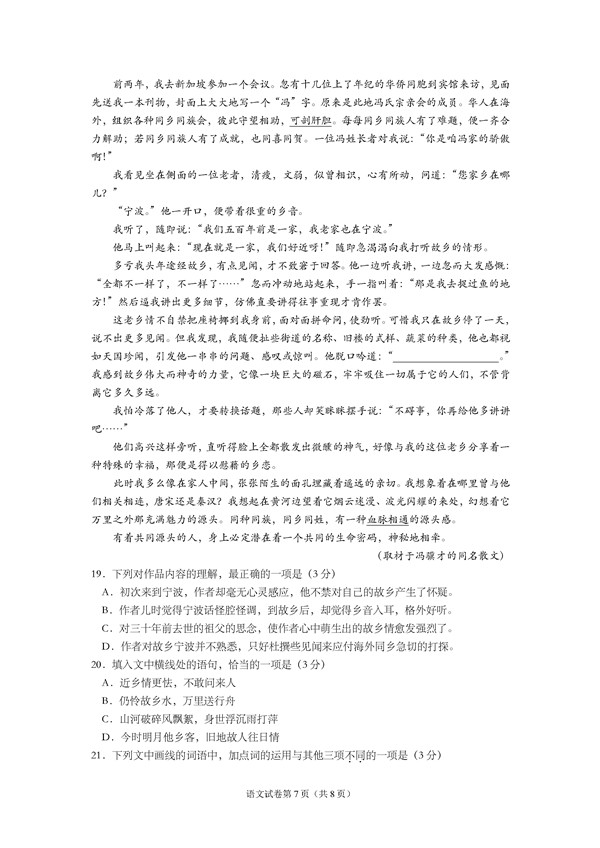 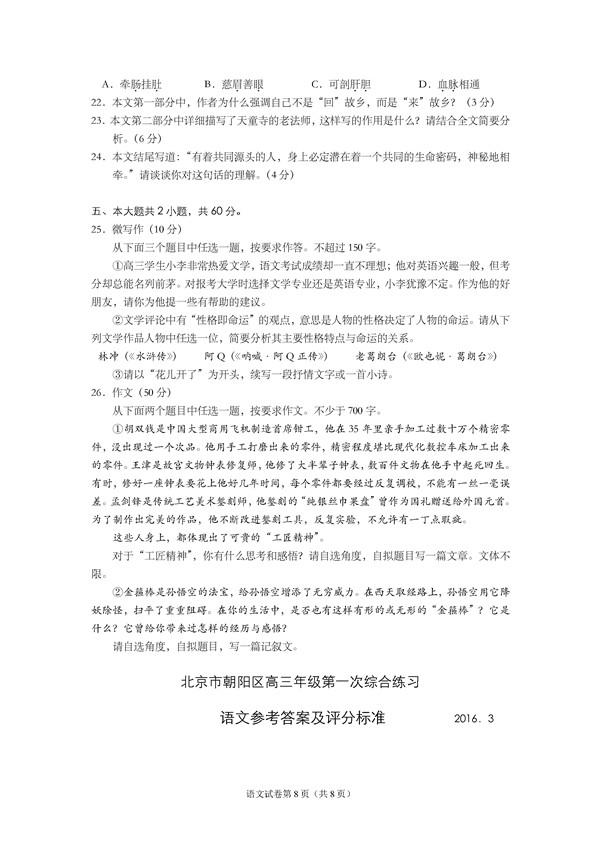 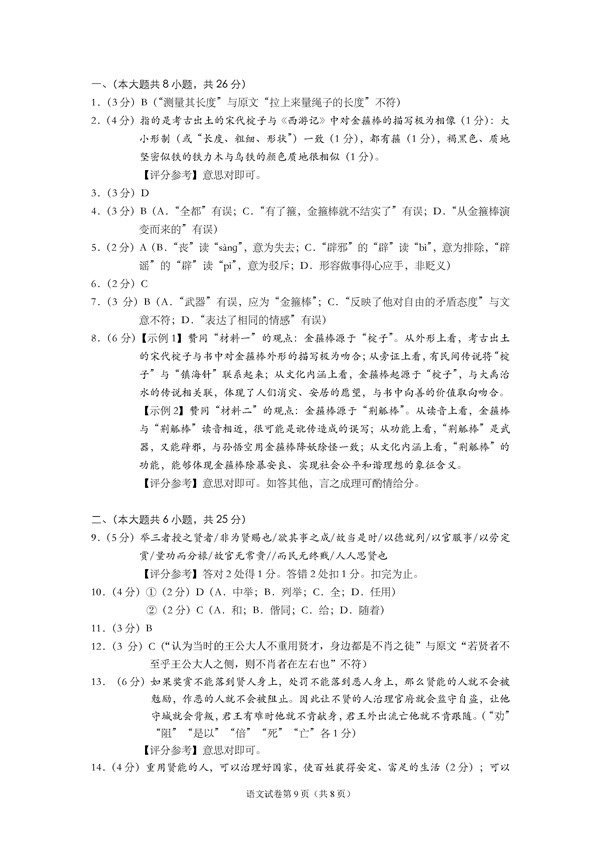 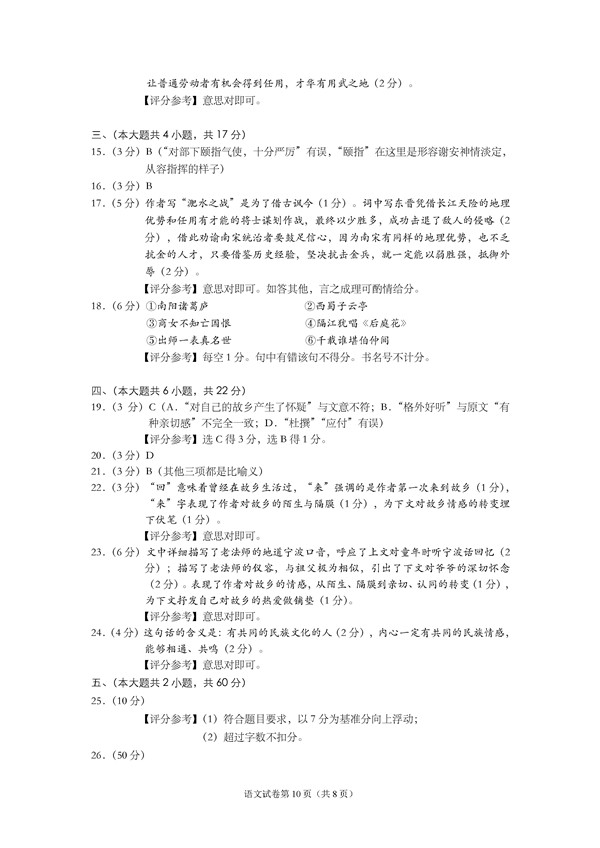 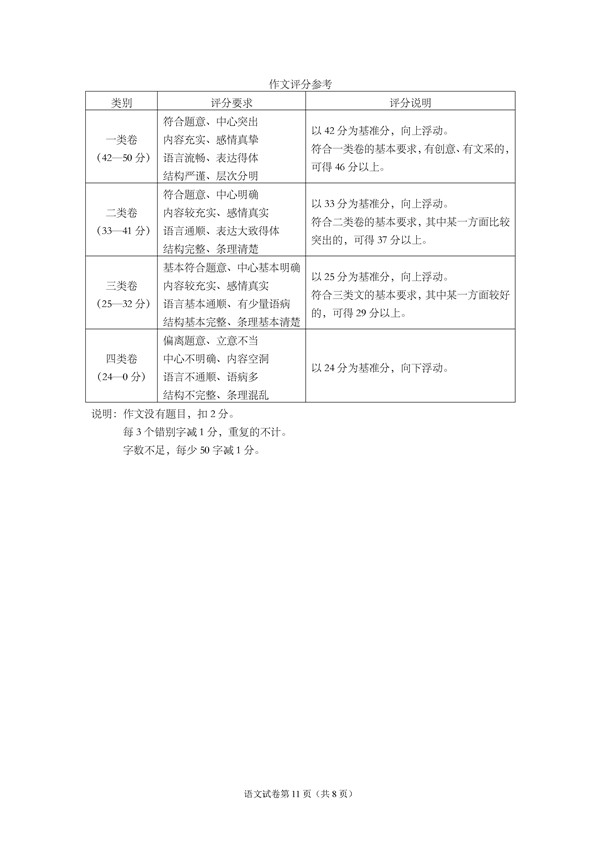 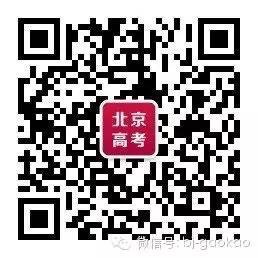 扫描二维码，关注北京高考官方微信！查看更多北京高考相关资讯！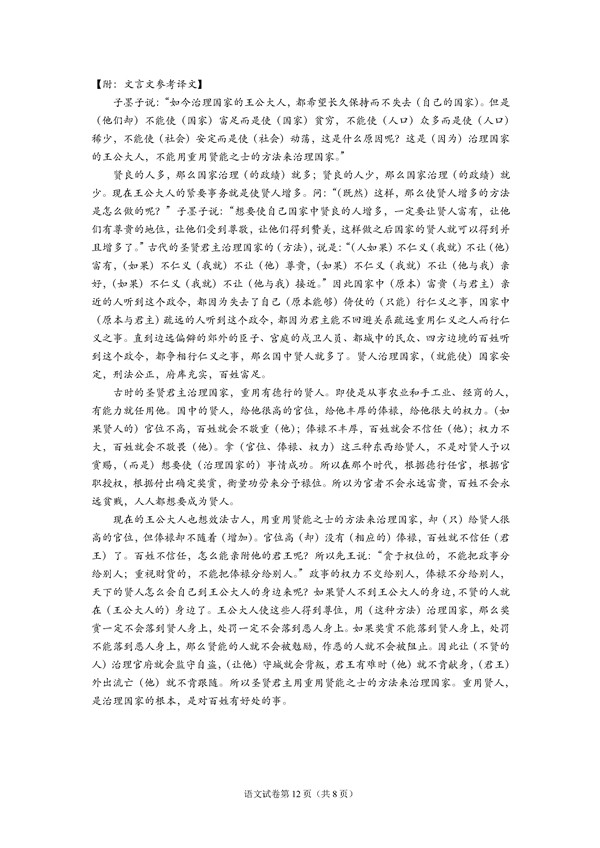 